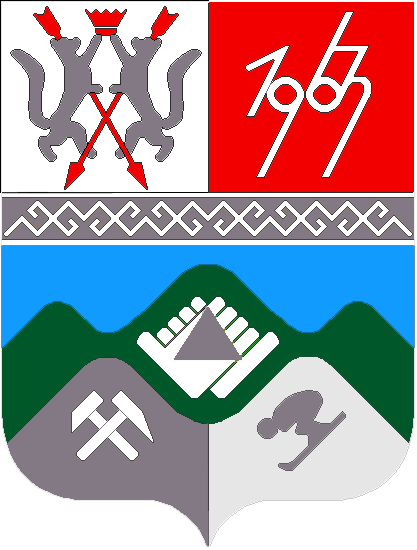 КЕМЕРОВСКАЯ ОБЛАСТЬ  ТАШТАГОЛЬСКИЙ МУНИЦИПАЛЬНЫЙ  РАЙОНАДМИНИСТРАЦИЯ  ТАШТАГОЛЬСКОГО МУНИЦИПАЛЬНОГО  РАЙОНА П О С Т А Н О В Л Е Н И Еот  «28» ноября  2017г.   №  926-пОб утверждении административного регламента исполнения муниципальной функции по осуществлению муниципального земельного контроля  на территории муниципального образования «Таштагольский муниципальный район» В соответствии с Земельным кодексом Российской Федерации, Федеральными законами от 25.10.2001 № 137-ФЗ «О введение в действие Земельного кодекса Российской Федерации», от 06.10.2003 № 131-ФЗ "Об общих принципах организации местного самоуправления в Российской Федерации",  от 26.12.2008 № 294-ФЗ "О защите прав юридических лиц и индивидуальных предпринимателей при осуществлении государственного контроля (надзора) и муниципального контроля", Постановлениями Коллегии Администрации Кемеровской области от 02.03.2012 № 54 «О порядке разработки и принятия административных регламентов осуществления муниципального контроля органами местного самоуправления в муниципальных образованиях Кемеровской области», от 30.09.2015 № 322 «Об утверждении порядка осуществления муниципального земельного контроля на территории Кемеровской области», Уставом муниципального образования «Таштагольский муниципальный район», Администрация Таштагольского муниципального  района постановляет:Утвердить Административный регламент исполнения муниципальной функции по осуществлению муниципального земельного контроля  на территории муниципального образования «Таштагольский муниципальный район» согласно приложения.Признать утратившими силу постановления администрации Таштагольского муниципального района:- от 19.03.2014 г № 228-п «Об утверждении административного регламента по осуществлению муниципального земельного контроля на территории Таштагольского муниципального района»- от 22.10.2015 г №838-п «О внесении изменений и дополнений в Административный регламент по осуществлению муниципального земельного контроля на территории Таштагольского муниципального района, утвержденный Постановлением Администрации Таштагольского муниципального района от 19.03.2014 № 228-п «Об утверждении административного регламента по осуществлению муниципального земельного контроля на территории Таштагольского муниципального района»- от 27.02.2017 г №129-р «Об утверждении лиц, ответственных за внесение сведений в «Единый реестр проверок».- от 06.04.2017 г №245-п «О внесении изменений и дополнений в Административный регламент по осуществлению муниципального земельного контроля на территории Таштагольского муниципального района, утвержденный Постановлением Администрации Таштагольского муниципального района от 19.03.2014 г №228-п «Об утверждении административного регламента по осуществлению муниципального земельного контроля на территории Таштагольского муниципального района»3.  Пресс-секретарю Главы Таштагольского муниципального  района (Кустова М.Л.) опубликовать настоящее постановление в газете «Красная Шория» и разместить на официальном сайте администрации Таштагольского муниципального района в информационно - телекомуникационной сети «Интернет».4.  Контроль за исполнением постановления возложить на заместителя Главы Таштагольского муниципального района В.С. Швайгерт.5.  Постановление  вступает в силу с момента его официального опубликования.       ГлаваТаштагольского муниципального района                                В.Н.МакутаПриложение №1                                                                            к постановлению                                                                              администрации Таштагольского муниципального района                                                                                   от 28.11.2017 года № 926-пАДМИНИСТРАТИВНЫЙ РЕГЛАМЕНТИСПОЛНЕНИЯ МУНИЦИПАЛЬНОЙ ФУНКЦИИ ПО ОСУЩЕСТВЛЕНИЮМУНИЦИПАЛЬНОГО ЗЕМЕЛЬНОГО КОНТРОЛЯНА ТЕРРИТОРИИ МУНИЦИПАЛЬНОГО ОБРАЗОВАНИЯ  "ТАШТАГОЛЬСКИЙ МУНИЦИПАЛЬНЫЙ РАЙОН"Общие положенияАдминистративный регламент исполнения муниципальной функции по осуществлению муниципального земельного контроля (далее – регламент) разработан в целях реализации полномочий администрации Таштагольского муниципального района в области использования и охраны земель на территории муниципального образования «Таштагольский муниципальный район», определяет последовательность и сроки административных процедур и административных действий по осуществлению муниципального земельного контроля за соблюдением органами государственной власти, органами местного самоуправления, юридическими лицами, индивидуальными предпринимателями, гражданами требований законодательства Российской Федерации, законодательства Кемеровской области, муниципальных правовых актов по использованию земель на территории муниципального образования Таштагольский муниципальный район.Наименование муниципальной функции: осуществление муниципального земельного контроля на территории муниципального образования «Таштагольский муниципальный район» (далее – муниципальный земельный контроль).Органом муниципального земельного контроля, ответственным за проведение проверок юридических лиц, индивидуальных предпринимателей, физических лиц на территории Таштагольского муниципального района при осуществлении муниципального земельного контроля в отношении земельных участков, находящихся на территории Таштагольского муниципального района, является Администрация Таштагольского муниципального района в лице структурного подразделения - отраслевого функционального органа Администрации Таштагольского муниципального района муниципального казенного учреждения "Комитет по управлению муниципальным имуществом Таштагольского муниципального района".Ответственным лицом за организацию и выполнение административных процедур, предусмотренных настоящим регламентом, является главный специалист Комитета по управлению муниципальным имуществом Таштагольского муниципального района, в обязанности которого в соответствии с его должностной инструкцией включено исполнение данной муниципальной функции.Перечень нормативных правовых актов, регулирующих исполнение муниципальной функции:Конституция Российской Федерации от 12.12.1993 («Российская газета» 
от 25.12.93 № 237);Земельный кодекс Российской Федерации («Российская газета» 
от 30.10.2001 № 211-212);Кодекс Российской Федерации об административных правонарушениях («Российская газета» от 31.12.2001 № 126);Федеральный закон от 25.10.2001 № 137-ФЗ «О введении в действие Земельного кодекса Российской Федерации» («Российская газета» от 30.10.2001 
№ 211-212);Федеральный закон от 06.10.2003 № 131-ФЗ «Об общих принципах организации местного самоуправления в Российской Федерации» (Собрание законодательства Российской Федерации, 06.10.2003 № 40, статья 3822); Федеральный закон от 02.05.2006 № 59-ФЗ «О порядке рассмотрения обращений граждан Российской Федерации» («Российская газета», 05.05.2006, № 95);Федеральный закон от 26.12.2008 № 294-ФЗ «О защите прав юридических лиц и индивидуальных предпринимателей при осуществлении государственного контроля (надзора) и муниципального контроля» («Российская газета» от 30.12.2008 № 266) (далее – Закон № 294-ФЗ); постановление Правительства Российской Федерации от 30.06.2010 № 489 «Об утверждении Правил подготовки органами государственного контроля (надзора) и органами муниципального контроля ежегодных планов проведения плановых проверок юридических лиц и индивидуальных предпринимателей» («Российская газета», 30.07.2010, № 168);постановление Правительства Российской Федерации от 03.12.2014 № 1300 «Об утверждении перечня видов объектов, размещение которых может осуществляться на землях или земельных участках, находящихся в государственной или муниципальной собственности, без предоставления земельных участков и установления сервитутов» («Собрание законодательства Российской Федерации», 15.12.2014, № 50, ст. 7089);постановление Правительства Российской Федерации от 26.12.2014 № 1515 «Об утверждении Правил взаимодействия федеральных органов исполнительной власти, осуществляющих государственный земельный надзор, с органами, осуществляющими муниципальный земельный контроль» («Собрание законодательства Российской Федерации», 05.01.2015, № 1 (часть II), ст. 298);постановление Правительства Российской Федерации от 28.04.2015 № 415 «О Правилах формирования и ведения единого реестра проверок» («Собрание законодательства Российской Федерации», 11.05.2015, № 19, ст. 2825);постановление Правительства Российской Федерации от 09.06.2016 № 516 «Об утверждении Правил осуществления взаимодействия в электронной форме граждан (физических лиц) и организаций с органами государственной власти, органами местного самоуправления, с организациями, осуществляющими в соответствии с федеральными законами отдельные публичные полномочия» («Собрание законодательства Российской Федерации», 20.06.2016, № 25, ст. 3803);постановление Правительства Российской Федерации от 10.02.2017 № 166 «Об утверждении Правил составления и направления предостережения о недопустимости нарушения обязательных требований, подачи юридическим лицом, индивидуальным предпринимателем возражений на такое предостережение и их рассмотрения, уведомления об исполнении такого предостережения» (Официальный интернет-портал правовой информации http://www.pravo.gov.ru, 14.02.2017);приказ Министерства экономического развития Российской Федерации от 30.04.2009 № 141 «О реализации положений Федерального закона «О защите прав юридических лиц и индивидуальных предпринимателей при осуществлении государственного контроля (надзора) и муниципального контроля» («Российская газета», № 85, 14.05.2009);постановление Коллегии Администрации Кемеровской области от 02.03.2012 № 54 «О порядке разработки и принятия административных регламентов осуществления муниципального контроля органами местного самоуправления в муниципальных образованиях Кемеровской области» (текст документа опубликован в издании сайт «Электронный бюллетень Коллегии Администрации Кемеровской области» http://www.zakon.kemobl.ru, 03.03.2012);постановление Коллегии Администрации Кемеровской области от 30.09.2015 N 322 «Об утверждении Порядка осуществления муниципального земельного контроля на территории Кемеровской области» (текст документа опубликован в издании сайт «Электронный бюллетень Коллегии Администрации Кемеровской области» http://www.zakon.kemobl.ru, 05.10.2015);Решение Таштагольского районного Совета народных депутатов от 08.10.2010 № 198-рр «О принятии Устава муниципального образования «Таштагольский муниципальный район» в новой редакции» (первоначальный текст документа опубликован в издании «Красная Шория», № 29, 17.12.2010).Целью муниципального земельного контроля является соблюдение органами местного самоуправления, юридическими лицами, индивидуальными предпринимателями, гражданами (далее также - субъекты проверки) требований законодательства Российской Федерации, законодательства Кемеровской области, за нарушение которых законодательством Российской Федерации, законодательством Кемеровской области предусмотрена административная и иная ответственность, в отношении расположенных в границах Таштагольского муниципального района объектов земельных отношений (далее - объекты земельных отношений).Специалисты службы муниципального земельного контроля при проведении проверки имеют право: осуществлять плановые и внеплановые проверки, проводимые в форме документарных и (или) выездных проверок, соблюдения органами государственной власти, органами местного самоуправления, юридическими лицами, индивидуальными предпринимателями, гражданами обязательных требований;при рассмотрении обращений и заявлений, информации о фактах, указанных в части 2 статьи 10 Федерального закона от 26.12.2008 № 294-ФЗ «О защите прав юридических лиц и индивидуальных предпринимателей при осуществлении государственного контроля (надзора) и муниципального контроля», проводить предварительную проверку поступившей информации в случае отсутствия достоверной информации о лице, допустившем нарушение обязательных требований, достаточных данных о нарушении обязательных требований либо о вышеуказанных фактах;запрашивать и безвозмездно получать на основании запросов в письменной форме от лиц, в отношении которых проводится документарная проверка, объяснения, сведения и документы, относящиеся к предмету документарной проверки, за исключением сведений и документов, которые могут быть получены Администрацией Таштагольского муниципального района от иных органов государственного контроля (надзора), органов муниципального контроля;после даты начала проведения проверки требовать от органов государственной власти, органов местного самоуправления, юридических лиц, индивидуальных предпринимателей, граждан представления документов и (или) информации, относящихся к предмету проверки, включая разрешительные документы, за исключением документов и (или) информации, имеющихся в распоряжении иных государственных органов, органов местного самоуправления либо подведомственных государственным органам или органам местного самоуправления организаций, и включенных в определенный Правительством Российской Федерации перечень;запрашивать и получать на безвозмездной основе, в том числе в электронной форме, необходимые документы и (или) информацию, включенные в определенный Правительством Российской Федерации перечень, от иных государственных органов, органов местного самоуправления либо подведомственных государственным органам или органам местного самоуправления организаций, в распоряжении которых находятся эти документы и (или) информация, в рамках межведомственного информационного взаимодействия в сроки и порядке, которые устанавливаются Правительством Российской Федерации;беспрепятственно по предъявлении служебного удостоверения и копии распоряжения органа муниципального земельного контроля о назначении выездной проверки получать доступ на земельные участки, в отношении которых проводятся проверки, и осматривать такие земельные участки и расположенные на них объекты для осуществления муниципального земельного контроля;при проведении выездной проверки вправе требовать от органа государственной власти, органа местного самоуправления, юридического лица, индивидуального предпринимателя, гражданина представления документов и (или) информации, в случае если такие документы и (или) информация не были представлены ими в ходе проведения документарной проверки (в случае, если выездной проверке предшествовало проведение документарной проверки);в рамках выездной проверки органа государственной власти, органа местного самоуправления, юридического лица, индивидуального предпринимателя, гражданина знакомиться с документами, связанными с целями, задачами и предметом выездной проверки, в случае, если выездной проверке не предшествовало проведение документарной проверки;осуществлять плановую или внеплановую выездную проверку в отсутствие при ее проведении руководителя, иного должностного лица или уполномоченного представителя органа государственной власти, органа местного самоуправления, юридического лица, индивидуального предпринимателя, его уполномоченного представителя, в случае проведения такой проверки по основанию, предусмотренному подпунктом «б» пункта 2 части 2 статьи 10 Федерального закона от 26.12.2008 № 294-ФЗ «О защите прав юридических лиц и индивидуальных предпринимателей при осуществлении государственного контроля (надзора) и муниципального контроля», а также проверки соблюдения требований земельного законодательства в случаях надлежащего уведомления собственников земельных участков, землепользователей, землевладельцев и арендаторов земельных участков; осуществлять плановую или внеплановую проверку гражданина без его участия в случае неявки гражданина или его уполномоченного представителя для участия в проведении проверки при условии надлежащего уведомления гражданина;обращаться в органы внутренних дел за содействием в предотвращении или пресечении действий, препятствующих осуществлению муниципального земельного контроля, в установлении лиц, виновных в нарушениях земельного законодательства;выдавать органам государственной власти, органам местного самоуправления, юридическим лицам, индивидуальным предпринимателям обязательные для исполнения предписания об устранении выявленных в результате проверок нарушений требований земельного законодательства с указанием сроков их устранения и (или) о проведении мероприятий по предотвращению причинения вреда жизни, здоровью людей, вреда животным, растениям, окружающей среде, объектам культурного наследия (памятникам истории и культуры) народов Российской Федерации, музейным предметам и музейным коллекциям, включенным в состав Музейного фонда Российской Федерации, особо ценным, в том числе уникальным, документам Архивного фонда Российской Федерации, документам, имеющим особое историческое, научное, культурное значение, входящим в состав национального библиотечного фонда, безопасности государства, имуществу физических и юридических лиц, государственному или муниципальному имуществу, предупреждению возникновения чрезвычайных ситуаций природного и техногенного характера, а также других мероприятий, предусмотренных федеральными законами, осуществлять контроль за исполнением указанных предписаний в установленные сроки;привлекать экспертов и экспертные организации к проведению проверок соблюдения обязательных требований;проводить проверки совместно с представителями заинтересованных органов государственного контроля (надзора) и органов муниципального контроля;осуществлять иные полномочия, предусмотренные законодательством Российской Федерации и Кемеровской области. 1.7. Специалисты службы муниципального земельного контроля при проведении проверки обязаны:своевременно и в полной мере исполнять предоставленные в соответствии с законодательством Российской Федерации полномочия по предупреждению, выявлению и пресечению нарушений обязательных требований и требований, установленных муниципальными правовыми актами;соблюдать законодательство Российской Федерации, права и законные интересы юридического лица, индивидуального предпринимателя, проверка которых проводится;проводить проверку на основании распоряжения руководителя, заместителя руководителя органа муниципального контроля о ее проведении 
в соответствии с ее назначением;проводить проверку только во время исполнения служебных обязанностей, выездную проверку только при предъявлении служебных удостоверений, копии распоряжения руководителя, заместителя руководителя органа муниципального контроля и в случае, предусмотренном Федеральным законом от 26.12.2008 № 294 
«О защите прав юридических лиц и индивидуальных предпринимателей 
при осуществлении государственного контроля (надзора) и муниципального контроля» (далее – Закон № 294-ФЗ), копии документа о согласовании проведения проверки;не препятствовать руководителю, иному должностному лицу или уполномоченному представителю юридического лица, индивидуальному предпринимателю, его уполномоченному представителю присутствовать при проведении проверки и давать разъяснения по вопросам, относящимся к предмету проверки;предоставлять руководителю, иному должностному лицу или уполномоченному представителю юридического лица, индивидуальному предпринимателю, его уполномоченному представителю, присутствующим при проведении проверки, информацию и документы, относящиеся к предмету проверки;знакомить руководителя, иного должностного лица или уполномоченного представителя юридического лица, индивидуального предпринимателя, 
его уполномоченного представителя с результатами проверки;знакомить руководителя, иного должностного лица или уполномоченного представителя юридического лица, индивидуального предпринимателя, 
его уполномоченного представителя, с документами и (или) информацией, полученными в рамках межведомственного информационного взаимодействия;учитывать при определении мер, принимаемых по фактам выявленных нарушений, соответствие указанных мер тяжести нарушений, их потенциальной опасности для жизни, здоровья людей, для животных, растений, окружающей среды, безопасности государства, для возникновения чрезвычайных ситуаций природного 
и техногенного характера, а также не допускать необоснованное ограничение прав и законных интересов граждан, юридических лиц, индивидуальных предпринимателей;доказывать обоснованность своих действий при их обжаловании юридическими лицами, индивидуальными предпринимателями в порядке, установленном законодательством Российской Федерации;соблюдать сроки проведения проверки, установленные Законом № 294-ФЗ;не требовать от юридического лица, индивидуального предпринимателя документы и иные сведения, представление которых не предусмотрено законодательством Российской Федерации;не требовать от юридического лица, индивидуального предпринимателя представления документов и (или) информации, включая разрешительные документы, имеющиеся в распоряжении иных государственных органов, органов местного самоуправления либо подведомственных государственным органам или органам местного самоуправления организаций, включенные в определенный Правительством Российской Федерации перечень;не требовать от юридического лица, индивидуального предпринимателя представления информации, которая была представлена ранее в соответствии 
с требованиями законодательства Российской Федерации и (или) находится 
в государственных или муниципальных информационных системах, реестрах 
и регистрах;перед началом проведения выездной проверки по просьбе руководителя, иного должностного лица или уполномоченного представителя юридического лица, индивидуального предпринимателя, его уполномоченного представителя ознакомить их с положениями административного регламента (при его наличии), в соответствии 
с которым проводится проверка;осуществлять запись о проведенной проверке в журнале учета проверок 
в случае его наличия у юридического лица, индивидуального предпринимателя;в случае выявления при проведении проверки нарушений, выдать предписание юридическому лицу, индивидуальному предпринимателю об устранении выявленных нарушений с указанием сроков их устранения;применять меры по контролю за устранением выявленных нарушений.1.7.1. Права лиц, в отношении которых осуществляются мероприятия 
по муниципальному земельному контролю:непосредственно присутствовать при проведении проверки, давать объяснения по вопросам, относящимся к предмету проверки;получать от органа муниципального земельного контроля, их должностных лиц информацию, которая относится к предмету проверки и предоставление которой предусмотрено Законом № 294-ФЗ;знакомиться с документами и (или) информацией, полученными органами муниципального контроля в рамках межведомственного информационного взаимодействия от иных государственных органов, органов местного самоуправления либо подведомственных государственным органам или органам местного самоуправления организаций, в распоряжении которых находятся эти документы 
и (или) информация;представлять документы и (или) информацию, запрашиваемые в рамках межведомственного информационного взаимодействия, в орган муниципального контроля по собственной инициативе;знакомиться с результатами проверки и указывать в акте проверки о своем ознакомлении с результатами проверки, согласии или несогласии с ними, а также с отдельными действиями должностных лиц органа муниципального земельного контроля;обжаловать действия (бездействие) должностных лиц органа муниципального контроля, повлекшие за собой нарушение прав юридического лица, индивидуального предпринимателя при проведении проверки, в административном и (или) судебном порядке в соответствии с законодательством Российской Федерации;привлекать Уполномоченного при Президенте Российской Федерации 
по защите прав предпринимателей либо уполномоченного по защите прав предпринимателей в субъекте Российской Федерации к участию в проверке;юридическое лицо или индивидуальный предприниматель вправе подать 
в администрация Таштагольского муниципального района, утвердившей ежегодный план проверок, заявление о его исключении из плана проверок, согласно формы утвержденной постановлением Правительства Российской Федерации от 26.11.2015 № 1268 «Об утверждении правил подачи и рассмотрения заявления об исключении проверки в отношении юридического лица, индивидуального предпринимателя из ежегодного плана проведения плановых проверок и о внесении изменений в постановление Правительства Российской Федерации от 30.07.2010 № 489. 1.8. Обязанности лиц, в отношении которых осуществляются мероприятия 
по муниципальному земельному контролю:при проведении проверок юридические лица обязаны обеспечить присутствие руководителей, иных должностных лиц или уполномоченных представителей юридических лиц; индивидуальные предприниматели обязаны присутствовать или обеспечить присутствие уполномоченных представителей, ответственных 
за организацию и проведение мероприятий по выполнению обязательных требований и требований, установленных муниципальными правовыми актами;руководитель, иное должностное лицо или уполномоченный представитель юридического лица, индивидуальный предприниматель, его уполномоченный представитель обязаны предоставить специалистам службы муниципального земельного контроля, проводящим выездную проверку, возможность ознакомиться с документами, связанными с целями, задачами и предметом выездной проверки, в случае, если выездной проверке не предшествовало проведение документарной проверки, а также обеспечить доступ проводящих выездную проверку специалистов службы муниципального земельного контроля и участвующих в выездной проверке экспертов, представителей экспертных организаций на территорию, в используемые юридическим лицом, индивидуальным предпринимателем при осуществлении деятельности здания, строения, сооружения, помещения, к используемым юридическими лицами, индивидуальными предпринимателями оборудованию, подобным объектам, транспортным средствам и перевозимым ими грузам;в течение десяти рабочих дней со дня получения мотивированного запроса юридическое лицо, индивидуальный предприниматель обязаны направить в орган муниципального контроля указанные в запросе документы.1.9. Результатом исполнения муниципальной функции являются выявление и пресечение нарушений требований земельного законодательства, охраны и использования земель по вопросам, отнесенным к компетенции администрации, путем применения мер, предусмотренных законодательством Российской Федерации и Кемеровской области.Проведение проверок соблюдения земельного законодательства заканчивается:-      составлением актов проверки соблюдения земельного законодательства;- направлением материалов проверки по фактам возможного наличия административного правонарушения для рассмотрения в установленном действующим законодательством порядке в территориальный отдел Управления Федеральной службы государственной регистрации, кадастра и картографии по Кемеровской области, органы государственной власти, органы прокуратуры, органы местного самоуправления.Требования к порядку исполнения муниципальной функцииЕжегодный план проведения плановых проверок, утвержденный постановлением Администрации (постановления) Администрации Таштагольского муниципального района, размещается на официальном сайте  Администрации Таштагольского муниципального района.Местонахождение Комитета по управлению муниципальным  имуществом  Таштагольского муниципального района, осуществляющего муниципальный земельный контроль:Кемеровская область, г.Таштагол, ул.Ленина,  дом 60, каб.N406,410. контактные телефоны: (38473)33029, 33017.Адрес электронной почты: munizt@mail.ruРежим работы КУМИ: понедельник – пятница  8.30 - 17.30 (перерыв 12.30 - 13.30) часов. Ежегодный план проведения плановых проверок юридических лиц и индивидуальных предпринимателей подготавливается по форме, утвержденной Постановлением Правительства Российской Федерации от 30.06.2010г. № 489 «Об утверждении правил подготовки органами государственного контроля (надзора) и органами муниципального контроля ежегодных планов проведения плановых проверок юридических лиц и индивидуальных предпринимателей».Ежегодный план проведения плановых проверок в отношении органов государственной власти, органов местного самоуправления, граждан подготавливается по форме согласно приложения № 2 к Постановлению Коллегии Администрации Кемеровской области  № 322 от 30.09.2015г. «Об утверждении порядка осуществления муниципального земельного контроля на территории Кемеровской области» (Приложение № 3 настоящего Регламента).Для получения информации о порядке осуществления муниципального земельного контроля заинтересованные лица имеют право обращаться:- лично в администрацию;- по телефону;- в письменном виде путем подачи заявлений;   - электронной почтой.Основными требованиями к информированию заинтересованных лиц являются:- достоверность и полнота представляемой информации;- четкость в изложении информации;- наглядность форм представляемой информации (при письменном информировании);- удобство и доступность получения информации;- оперативность представления информации.Информирование заинтересованных лиц осуществляется индивидуально или публично. Форма информирования может быть устной или письменной в зависимости от формы обращения заинтересованных лиц. При ответах по телефону должностные лица, осуществляющие муниципальный земельный контроль (далее - должностные лица), подробно, со ссылками на соответствующие нормативные правовые акты информируют обратившихся по интересующим их вопросам. Ответ на телефонный звонок должен содержать информацию о фамилии, имени, отчестве и должности принявшего телефонный звонок.При обращении за информацией заявителя лично должностные лица обязаны принять его в соответствии с графиком работы. Продолжительность приема при личном обращении - 15 минут. Время ожидания в очереди при личном обращении не должно превышать 15 минут.Если для подготовки ответа требуется продолжительное время, должностные лица, осуществляющие устное информирование, предлагают заявителю обратиться за необходимой информацией в письменной форме либо назначить другое удобное для заявителя время для устного информирования в соответствии с графиком работы.При обращении за информацией в письменной форме ответ направляется в виде почтового отправления в адрес заявителя в течение 30 дней со дня регистрации обращения. При этом,  срок регистрации обращения  составляет 3 дня с момента поступления в уполномоченный орган.При направлении запроса государственным органам, другим органам местного самоуправления и иным должностным лицам для получения необходимых для рассмотрения обращения документов и материалов должностные лица вправе продлить срок рассмотрения обращения не более чем на 30 дней, уведомив заявителя о продлении срока рассмотрения.Ответ дается в простой и понятной форме с указанием фамилии и номера телефона должностного лица.Если в обращении не указаны фамилия заявителя, направившего жалобу, и почтовый адрес, по которому должен быть направлен ответ, обращение остается без ответа.Если текст обращения не поддается прочтению, ответ на обращение не подготавливается, о чем сообщается заявителю, его направившему, если его фамилия и почтовый адрес поддаются прочтению.Обращения, содержащие нецензурные либо оскорбительные выражения, угрозы жизни, здоровью и имуществу должностного лица, а также членов его семьи, оставляются без ответа по существу поставленных в них вопросов.Если в обращении содержится вопрос, на который заявителю многократно давались письменные ответы по существу в связи с ранее направляемыми запросами, и при этом в обращении не приводятся новые доводы или обстоятельства, муниципальный земельный инспектор принимает решение о безосновательности очередного обращения и прекращении переписки с заявителем по данному вопросу при условии, что указанное и ранее направляемые обращения направлялись в одну и ту же администрацию или одному и тому же должностному лицу. О данном решении заявитель уведомляется письменно.2.8. Письменные обращения, содержащие вопросы, решение которых не входит в компетенцию органа, осуществляющего муниципальный земельный контроль, направляются в течение семи дней со дня их регистрации в соответствующий орган или соответствующему должностному лицу, в компетенцию которого входит решение поставленных в обращении вопросов, с уведомлением заявителя о переадресации обращения.При обращении за информацией по электронной почте ответ направляется по адресу электронной почты, указанному в обращении, в течение 30 дней со дня регистрации обращения.2.9.  В отношении одного субъекта проверки плановая проверка проводится не чаще чем один раз в три года в соответствии с ежегодным планом проведения плановых проверок, разработанным главным муниципальным инспектором  на соответствующий календарный год.2.10. Сроки проведения проверок.2.10.1. Сроки проведения плановых и внеплановых проверок (документарных или выездных) не могут превышать двадцати рабочих дней.2.10.2. В отношении одного субъекта малого предпринимательства общий срок проведения плановой выездной проверки не может превышать пятидесяти часов для малого предприятия и пятнадцати часов для микропредприятия в год.2.10.3. В исключительных случаях, связанных с необходимостью проведения сложных и (или) длительных исследований, испытаний, специальных экспертиз и расследований, срок проведения выездной плановой проверки может быть продлен муниципальным земельным инспектором, но не более чем на двадцать рабочих дней, в отношении малых предприятий, микропредприятий - не более чем на пятнадцать часов.2.10.4. Срок проведения каждой из проверок в отношении юридического лица, которое осуществляет свою деятельность на территориях нескольких субъектов Российской Федерации, устанавливается отдельно по каждому филиалу, представительству юридического лица, обособленному структурному подразделению юридического лица, при этом общий срок проведения проверки не может превышать шестидесяти рабочих дней.3. Состав, последовательность и сроки выполненияадминистративных процедур (действий), требования к порядкуих выполнения, в том числе особенности выполнения административных процедур (действий) в электронной форме 3.1. Исполнение муниципальной функции включает в себя следующие административные процедуры: а) организацию и проведение плановой проверки;б) организацию и проведение внеплановой проверки;в) документарную проверку;г) выездную проверку;д) оформление акта проверки;е) направление материалов проверки по фактам возможного наличия административного правонарушения для рассмотрения в установленном действующим законодательством порядке в территориальный отдел Управления Федеральной службы государственной регистрации, кадастра и картографии по Кемеровской области, органы государственной власти, органы прокуратуры, органы местного самоуправления.3.2. Принятие решения о проведении проверки.3.2.1. Проверки проводятся на основании распоряжения муниципального земельного инспектора о проведении проверки. Подготовка распоряжения муниципального земельного инспектора осуществляется в соответствии с типовой формой распоряжения (Приложение № 2 настоящего Регламента).В отношении субъектов проверок осуществляются плановые и внеплановые проверки. Плановая и внеплановая проверки проводятся в форме документарной проверки и (или) выездной проверки.3.2.2. В отношении одного субъекта проверки плановая проверка проводится не чаще чем один раз в три года в соответствии с ежегодным планом проведения плановых проверок, разработанным главным муниципальным инспектором  на соответствующий календарный год.3.2.3. Внеплановой проверкой является проверка, не включенная в ежегодный план проведения плановых проверок.3.3. Проведение проверки.3.3.1. Предметом документарной проверки являются сведения, содержащиеся в документах субъектов проверки, устанавливающих их организационно-правовую форму, права и обязанности, документы, используемые при осуществлении их деятельности и связанные с исполнением требований, установленных муниципальными правовыми актами, а также исполнением предписаний.3.3.2. Документарная проверка (плановая, внеплановая) проводится по месту нахождения органа муниципального земельного контроля.В процессе проведения документарной проверки должностным лицом, уполномоченным на проведение проверки, в первую очередь рассматриваются документы проверяемого субъекта, имеющиеся в распоряжении инспектора, акты предыдущих проверок и иные документы о результатах, осуществленных в отношении этого субъекта проверок.3.3.3. Если достоверность сведений, имеющихся в распоряжении инспектора, вызывает обоснованные сомнения либо эти сведения не позволяют оценить исполнение субъектом проверки требований, установленных муниципальными правовыми актами, должностное лицо инспекции, уполномоченное на проведение проверки, направляет в адрес субъекта проверки мотивированный запрос с требованием представить иные необходимые для рассмотрения в ходе проведения документарной проверки документы. К запросу прилагается заверенная печатью копия распоряжения о проведении документарной проверки.В течение десяти рабочих дней со дня получения мотивированного запроса субъекты проверок обязаны направить в инспекцию указанные в запросе документы.Указанные в запросе документы представляются в виде копий, заверенных подписью руководителя, иного должностного лица или уполномоченного представителя субъекта проверки и печатью.3.3.4. Если в ходе документарной проверки выявлены ошибки и (или) противоречия в представленных субъектом проверки документах либо несоответствие сведений, содержащихся в этих документах, сведениям, содержащимся в имеющихся в распоряжении инспектора документах и (или) полученным в ходе проверки, информация об этом направляется проверяемому субъекту с требованием представить в течение десяти рабочих дней необходимые пояснения в письменной форме.3.3.5. Если после рассмотрения представленных пояснений и документов либо при отсутствии пояснений субъекта проверки установлены признаки нарушения требований, установленных муниципальными правовыми актами, должностное лицо инспекции, уполномоченное на проведение проверки, проводит выездную проверку.Выездная проверка проводится в случае, если при документарной проверке не представляется возможным:- удостовериться в полноте и достоверности сведений, содержащихся в уведомлении о начале осуществления отдельных видов предпринимательской деятельности и иных имеющихся в распоряжении органа муниципального земельного контроля документах юридического лица, индивидуального предпринимателя, физического лица;- оценить соответствие деятельности юридического лица, индивидуального предпринимателя, физического лица обязательным требованиям или требованиям, установленным муниципальными правовыми актами, без проведения соответствующего мероприятия по земельному контролю.3.4. Предметом выездной проверки являются содержащиеся в документах субъекта проверки сведения и принимаемые субъектом проверки меры по исполнению требований муниципальных правовых актов.3.4.1. Выездная проверка (плановая, внеплановая) проводится по месту нахождения и (или) по месту фактического осуществления деятельности субъекта проверки.3.4.2. Выездная проверка (плановая, внеплановая) в отношении физического лица проводится по месту нахождения занимаемого и (или) используемого им земельного участка.3.4.3. Выездная проверка начинается с предъявления служебного удостоверения должностным лицом инспекции, уполномоченным на проведение проверки, обязательного ознакомления руководителя, иного должностного лица или уполномоченного представителя субъекта проверки с распоряжением муниципального земельного инспектора о проведении выездной проверки, а также с целями, задачами, основаниями проведения выездной проверки, видами и объемом мероприятий по контролю, составом экспертов, представителями экспертных организаций, привлекаемых к выездной проверке, со сроками и условиями ее проведения.Заверенная печатью копия распоряжения муниципального земельного инспектора о проведении проверки вручается под роспись муниципальным земельным инспектором, проводящими проверку, руководителю, иному должностному лицу или уполномоченному представителю субъекта проверки одновременно с предъявлением служебного удостоверения.3.4.4. Муниципальный земельный инспектор вправе привлекать к проведению выездной проверки экспертов, экспертные организации, не состоящие в гражданско-правовых и трудовых отношениях с субъектом проверки, в отношении которых проводится проверка, и не являющихся аффилированными лицами проверяемых лиц.3.4.5. Направление материалов проверки по фактам возможного наличия административного правонарушения для рассмотрения в Управление Федеральной службы государственной регистрации, кадастра и картографии по Кемеровской области.Специалист, уполномоченный на осуществление муниципального земельного контроля, направляет материалы проверки в Управление Федеральной службы государственной регистрации, кадастра и картографии по Кемеровской области в случае выявления достаточных данных, указывающих на наличие события административного правонарушения, ответственность за которое предусмотрена:а) статьей 7.1 Кодекса об административных правонарушениях Российской Федерации:самовольное занятие земельного участка или использование земельного участка без оформленных в установленном порядке правоустанавливающих документов на землю, а в случае необходимости без документов, разрешающих осуществление хозяйственной деятельности;б) частью 1 статьи 7.2 Кодекса об административных правонарушениях Российской Федерации:уничтожение межевых знаков границ земельных участков;в) статьей 7.10 Кодекса об административных правонарушениях Российской Федерации:самовольная уступка права пользования землей, недрами, лесным участком или водным объектом, а равно самовольная мена земельного участка;г) частью 1 статьи 8.8 Кодекса об административных правонарушениях Российской Федерации:использование земельного участка не по целевому назначению в соответствии с его принадлежностью к той или иной категории земель и разрешенным использованием или неиспользование земельного участка, предназначенного для сельскохозяйственного производства либо жилищного или иного строительства, в указанных целях в течение срока, установленного федеральным законом;д) частью 2 статьи 8.8 Кодекса об административных правонарушениях Российской Федерации:неиспользование земельного участка из земель сельскохозяйственного назначения, оборот которого регулируется Федеральным законом от 24 июля 2002 г. № 101-ФЗ "Об обороте земель сельскохозяйственного назначения", для ведения сельскохозяйственного производства или осуществления иной связанной с сельскохозяйственным производством деятельности в течение срока, установленного указанным Федеральным законом;е) часть 4 статьи 8.8 Кодекса об административных правонарушениях Российской Федерации:невыполнение или несвоевременное выполнение обязанностей по приведению земель в состояние, пригодное для использования по целевому назначению.В случае выявления нарушения земельного законодательства физическим и юридическим лицом, индивидуальным предпринимателем муниципальные земельные инспекторы, уполномоченные на осуществление муниципального земельного контроля, в течение двух суток после проведения проверки направляют с сопроводительным письмом в Управление Федеральной службы государственной регистрации, кадастра и картографии по Кемеровской области для рассмотрения и принятия решения следующий перечень документов:а) распоряжение о проведении проверки юридического лица, индивидуального предпринимателя или физического лица;б) акт проверки юридического лица, индивидуального предпринимателя или физического лица;в) фотоматериалы (фототаблицы);г) схему расположения земельного участка с нанесением места допущения правонарушения земельного законодательства;д) объяснения правонарушителя;е) обмеры земельного участка, на котором допущено правонарушение;ж) ИНН, ОГРН и данные индивидуального предпринимателя, о руководителе (для юридического лица), адрес местожительства (прописка) для гражданина и юридический адрес организации;з) другие доказательства совершения правонарушения.При наличии информации указывается также контактный телефон лица, в отношении которого проводилась проверка.3.5. Порядок проведения плановых проверок.3.5.1. Плановые проверки проводятся на основании ежегодных планов, разрабатываемых и утверждаемых органами, осуществляющими муниципальный земельный контроль.3.5.2. Порядок подготовки ежегодного плана проведения плановых проверок органами, осуществляющими муниципальный земельный контроль, в отношении юридических лиц и индивидуальных предпринимателей, его представления в органы прокуратуры и согласования, а также типовая форма ежегодного плана проведения плановых проверок установлены Правительством Российской Федерации.3.5.3. Ежегодные планы проведения плановых проверок в отношении органов местного самоуправления, граждан подготавливаются органом, осуществляющим муниципальный земельный контроль, по форме, согласно приложения № 3 настоящего Регламента, утверждаются им не позднее 1 ноября года, предшествующего году проведения плановых проверок, и размещаются на официальном сайте муниципального образования – Таштагольский муниципальный район в информационно-телекоммуникационной сети "Интернет", за исключением сведений, распространение которых ограничено или запрещено в соответствии с законодательством Российской Федерации.3.5.4. В отношении юридических лиц, индивидуальных предпринимателей, осуществляющих виды деятельности в сфере здравоохранения, сфере образования, в социальной сфере, в сфере теплоснабжения, в сфере электроэнергетики, в сфере энергосбережения и повышения энергетической эффективности, плановые проверки могут проводиться два и более раз в три года.3.5.5. Плановая проверка юридических лиц, индивидуальных предпринимателей - членов саморегулируемой организации проводится в отношении не более чем десяти процентов общего числа членов саморегулируемой организации и не менее чем двух членов саморегулируемой организации с ежегодным планом проведения плановых проверок, если иное не установлено федеральными законами.3.5.6. Ежегодные планы проведения плановых проверок составляются в том числе с учетом периодичности их проведения, установленной действующим законодательством.3.5.7.  Планы проведения плановых проверок составляются отдельно в отношении органов местного самоуправления, отдельно в отношении граждан и отдельно в отношении юридических лиц и индивидуальных предпринимателей.3.5.8.  В ежегодных планах проведения плановых проверок в отношении органов местного самоуправления, граждан указываются сведения об объектах земельных отношений, позволяющие их идентифицировать (кадастровый номер, адрес и (или) описание местоположения).3.5.9. В отношении юридических лиц, индивидуальных предпринимателей, осуществляющих виды деятельности в сфере здравоохранения, сфере образования, в социальной сфере, в сфере теплоснабжения, в сфере электроэнергетики, в сфере энергосбережения и повышения энергетической эффективности, плановые проверки могут проводиться два и более раз в три года.3.5.10. Плановая проверка юридических лиц, индивидуальных предпринимателей - членов саморегулируемой организации проводится в отношении не более чем десяти процентов общего числа членов саморегулируемой организации и не менее чем двух членов саморегулируемой организации с ежегодным планом проведения плановых проверок, если иное не установлено федеральными законами.3.5.11. Согласование ежегодных планов проведения плановых проверок с территориальными органами федеральных органов исполнительной власти, осуществляющих государственный земельный надзор, проводится в порядке, определенном Правительством Российской Федерации.3.5.12. В случае если органы местного самоуправления, юридические лица, индивидуальные предприниматели, граждане являются правообладателями объектов земельных отношений в границах территорий различных муниципальных образований, включение указанных лиц в ежегодный план проведения плановых проверок в рамках одного муниципального образования не препятствует их включению в ежегодный план проведения плановых проверок в рамках другого муниципального образования на соответствующий период.3.5.13. В случае если, орган местного самоуправления, гражданин являются правообладателями нескольких объектов земельных отношений, расположенных на территории одного муниципального образования, плановая проверка проводится в отношении тех объектов, сведения о которых указаны в плане проведения плановых проверок на соответствующий период.3.6. Порядок проведения внеплановых проверок.3.6.1. Внеплановой проверкой является проверка, не включенная в ежегодный план проведения плановых проверок.3.6.2. Внеплановые проверки проводятся по следующим основаниям:- Истечение срока исполнения субъектом проверки ранее выданного предписания (форма предписания согласно приложению № 4 настоящего Регламента) об устранении выявленного нарушения требований муниципальных правовых актов КУМИ Таштагольского муниципального района по вопросам использования земель на территории Таштагольского муниципального района.- Поступление в КУМИ Таштагольского муниципального района мотивированного представления должностного лица органа государственного контроля (надзора), органа муниципального контроля по результатам анализа результатов мероприятий по контролю без взаимодействия с юридическими лицами, индивидуальными предпринимателями, рассмотрения или предварительной проверки поступивших в органы государственного контроля (надзора), органы муниципального контроля обращений и заявлений граждан, в том числе индивидуальных предпринимателей, юридических лиц, информации от органов государственной власти, органов местного самоуправления, из средств массовой информации о следующих фактах:а) возникновение угрозы причинения вреда жизни, здоровью граждан, вреда животным, растениям, окружающей среде, объектам культурного наследия (памятникам истории и культуры) народов Российской Федерации, музейным предметам и музейным коллекциям, включенным в состав Музейного фонда Российской Федерации, особо ценным, в том числе уникальным, документам Архивного фонда Российской Федерации, документам, имеющим особое историческое, научное, культурное значение, входящим в состав национального библиотечного фонда, безопасности государства, а также угрозы чрезвычайных ситуаций природного и техногенного характера;б) причинение вреда жизни, здоровью граждан, вреда животным, растениям, окружающей среде, объектам культурного наследия (памятникам истории и культуры) народов Российской Федерации, музейным предметам и музейным коллекциям, включенным в состав Музейного фонда Российской Федерации, особо ценным, в том числе уникальным, документам Архивного фонда Российской Федерации, документам, имеющим особое историческое, научное, культурное значение, входящим в состав национального библиотечного фонда, безопасности государства, а также возникновение чрезвычайных ситуаций природного и техногенного характера;в) нарушение прав потребителей (в случае обращения в орган, осуществляющий федеральный государственный надзор в области защиты прав потребителей, граждан, права которых нарушены, при условии, что заявитель обращался за защитой (восстановлением) своих нарушенных прав к юридическому лицу, индивидуальному предпринимателю и такое обращение не было рассмотрено либо требования заявителя не были удовлетворены). - Распоряжение муниципального земельного  инспектора, изданное на основании требования прокурора о проведении внеплановой проверки в рамках надзора за исполнением законов по поступившим в органы прокуратуры материалам и обращениям.- Поступление в орган муниципального контроля заявления от юридического лица или индивидуального предпринимателя о предоставлении правового статуса, специального разрешения (лицензии) на право осуществления отдельных видов деятельности или разрешения (согласования) на осуществление иных юридически значимых действий, если проведение соответствующей внеплановой проверки юридического лица, индивидуального предпринимателя предусмотрено правилами предоставления правового статуса, специального разрешения (лицензии), выдачи разрешения (согласования).3.6.3. Обращения и заявления, не позволяющие установить лицо, обратившееся в КУМИ Таштагольского муниципального района, а также обращения и заявления, не содержащие сведений о фактах, указанных в ч. 2 пункта 3.6.2., не могут служить основанием для проведения внеплановой проверки. Обращения и заявления, направленные заявителем в форме электронных документов, могут служить основанием для проведения внеплановой проверки только при условии, что они были направлены заявителем с использованием средств информационно-коммуникационных технологий, предусматривающих обязательную авторизацию заявителя в единой системе идентификации и аутентификации.3.6.4. При отсутствии достоверной информации о лице, допустившем нарушение обязательных требований, достаточных данных о нарушении обязательных требований либо о фактах, указанных в ч. 2 п.  3.6.2., уполномоченными должностными лицами органа муниципального контроля может быть проведена предварительная проверка поступившей информации. В ходе проведения предварительной проверки принимаются меры по запросу дополнительных сведений и материалов (в том числе в устном порядке) у лиц, направивших заявления и обращения, представивших информацию, проводится рассмотрение документов юридического лица, индивидуального предпринимателя, имеющихся в распоряжении органа муниципального контроля, при необходимости проводятся мероприятия по контролю, осуществляемые без взаимодействия с юридическими лицами, индивидуальными предпринимателями и без возложения на указанных лиц обязанности по представлению информации и исполнению требований органов муниципального контроля. В рамках предварительной проверки у юридического лица, индивидуального предпринимателя могут быть запрошены пояснения в отношении полученной информации, но представление таких пояснений и иных документов не является обязательным.3.6.5. При выявлении по результатам предварительной проверки лиц, допустивших нарушение обязательных требований, получении достаточных данных о нарушении обязательных требований либо о фактах, указанных в ч. 2 п. 3.6.2. уполномоченное должностное лицо органа муниципального контроля подготавливает мотивированное представление о назначении внеплановой проверки по данным основаниям. По результатам предварительной проверки меры по привлечению юридического лица, индивидуального предпринимателя к ответственности не принимаются.3.6.6. По решению руководителя, заместителя руководителя органа муниципального контроля предварительная проверка, внеплановая проверка прекращаются, если после начала соответствующей проверки выявлена анонимность обращения или заявления, явившихся поводом для ее организации, либо установлены заведомо недостоверные сведения, содержащиеся в обращении или заявлении.3.6.7. Орган муниципального контроля вправе обратиться в суд с иском о взыскании с гражданина, в том числе с юридического лица, индивидуального предпринимателя, расходов, понесенных органом муниципального контроля в связи с рассмотрением поступивших заявлений, обращений указанных лиц, если в заявлениях, обращениях были указаны заведомо ложные сведения.3.6.8. Внеплановые выездные проверки юридических лиц, индивидуальных предпринимателей проводятся после согласования с органом прокуратуры по месту осуществления деятельности таких юридических лиц, индивидуальных предпринимателей, за исключением внеплановых выездных проверок с целью контроля за исполнением ранее выданного органом, осуществляющим муниципальный земельный контроль, предписания об устранении выявленного нарушения требований земельного законодательства. Заявление в орган прокуратуры заполняется по форме согласно Приложения № 5 настоящего Регламента. К заявлению прилагаются копия распоряжения муниципального земельного инспектора о проведении внеплановой проверки и документы, содержащие сведения, послужившие основанием для ее проведения.3.6.9. При получении решения прокурора или его заместителя о согласовании проведения внеплановой проверки муниципальный земельный инспектор осуществляет мероприятия по ее подготовке.При получении решения прокурора или его заместителя об отказе в согласовании проведения внеплановой проверки осуществляется подготовка распоряжения муниципального земельного инспектора об отмене распоряжения о проведении проверки.3.6.10. Если основанием для проведения внеплановой выездной проверки являются причинение вреда жизни, здоровью граждан, вреда животным, растениям, окружающей среде, безопасности государства, а также возникновение чрезвычайных ситуаций природного и техногенного характера, обнаружение нарушений обязательных требований и требований, установленных муниципальными правовыми актами, в момент совершения таких нарушений, в связи с необходимостью принятия неотложных мер,  муниципальный земельный инспектор вправе приступить к проведению внеплановой выездной проверки незамедлительно с извещением органов прокуратуры о проведении мероприятий по контролю посредством направления в органы прокуратуры в течение двадцати четырех часов следующих документов:- заявления;- копии распоряжения муниципального земельного инспектора о проведении внеплановой выездной проверки;- документов, содержащих сведения, послужившие основанием для ее проведения.3.6.11. Согласование с органами прокуратуры проведения внеплановых выездных проверок в отношении органов местного самоуправления, граждан не требуется.3.7. Порядок уведомления лиц о проведении муниципального земельного контроля.3.7.1. О проведении плановой проверки органы местного самоуправления, юридические лица, индивидуальные предприниматели, граждане уведомляются органом, осуществляющим муниципальный земельный контроль, не позднее чем в течение трех рабочих дней до начала ее проведения посредством направления копии распоряжения (приказа) органа, осуществляющего муниципальный земельный контроль, заказным почтовым отправлением с уведомлением о вручении или иным доступным способом.3.7.2. О проведении внеплановой проверки органы местного самоуправления, юридические лица, индивидуальные предприниматели, граждане уведомляются органом, осуществляющим муниципальный земельный контроль, не менее чем за двадцать четыре часа до начала ее проведения любым доступным способом.3.7.3. В случае если в результате деятельности юридического лица, индивидуального предпринимателя, действия (бездействия) органа местного самоуправления, гражданина причинен или причиняется вред жизни, здоровью граждан, вред животным, растениям, окружающей среде, объектам культурного наследия (памятникам истории и культуры) народов Российской Федерации, безопасности государства, а также возникли или могут возникнуть чрезвычайные ситуации природного и техногенного характера, предварительное уведомление органов государственной власти, органов местного самоуправления, юридических лиц, индивидуальных предпринимателей, граждан о начале проведения внеплановой выездной проверки не требуется.3.7.4. Проведение проверок в отношении физических лиц, не являющихся индивидуальными предпринимателями, осуществляется в форме плановых и внеплановых проверок в порядке, установленном настоящим регламентом и Постановлением Коллегии Администрации Кемеровской области  № 322 от 30.09.2015г. «Об утверждении порядка осуществления муниципального земельного контроля на территории Кемеровской области».3.7.5. В случае проведения внеплановой выездной проверки членов саморегулируемой организации должностное лицо, проводящее муниципальный земельный контроль, обязан уведомить саморегулируемую организацию о проведении внеплановой выездной проверки в целях обеспечения участия или присутствия ее представителя при проведении внеплановой выездной проверки.3.7.6. В случае выявления нарушений членами саморегулируемой организации обязательных требований и требований, установленных муниципальными правовыми актами, муниципальный земельный инспектор при проведении внеплановой выездной проверки таких членов саморегулируемой организации обязан сообщить в саморегулируемую организацию о выявленных нарушениях в течение пяти рабочих дней со дня окончания проведения внеплановой выездной проверки.3.7.7. При отсутствии достоверных сведений о гражданах, самовольно занимающих и использующих объекты земельных отношений без оформления правоустанавливающих документов, допускается уведомление указанных лиц путем официального опубликования распоряжения (приказа) органа, осуществляющего муниципальный земельный контроль, о проведении проверки в средствах массовой информации и его размещения на официальном сайте муниципального образования – Таштагольский муниципальный район в информационно-телекоммуникационной сети "Интернет".3.8. Сроки проведения проверки и порядок оформления результатов проверки.3.8.1. Срок проведения каждой из проверок не может превышать двадцать рабочих дней с учетом особенностей, установленных Федеральным законом N 294-ФЗ для проведения проверки в отношении юридических лиц и индивидуальных предпринимателей.3.8.2. В исключительных случаях, связанных с необходимостью проведения сложных и (или) длительных исследований, испытаний, специальных экспертиз и расследований, на основании мотивированного предложения должностного лица, проводящего выездную плановую проверку, срок проведения выездной плановой проверки может быть продлен руководителем органа, осуществляющего муниципальный земельный контроль, но не более чем на двадцать рабочих дней, в отношении малых предприятий не более чем на пятьдесят часов, микропредприятий - не более чем на пятнадцать часов.3.8.3. По результатам каждой проведенной проверки составляется акт проверки (в двух экземплярах):в отношении юридических лиц и индивидуальных предпринимателей - по форме, установленной постановлением Правительства Российской Федерации (по форме согласно приложения № 6 настоящего Регламента);в отношении органов государственной власти, органов местного самоуправления, граждан - по форме согласно приложению N 3 к настоящему Регламенту.3.8.4. Если для составления акта необходимо получить заключения по результатам проведенных специальных расследований, экспертиз, акт составляется в срок, не превышающий трех рабочих дней после завершения мероприятий по контролю.3.8.5. В акте проверки указываются:1) дата, время, место составления акта проверки;2) наименование органа, осуществляющего муниципальный земельный контроль;3) дата и номер распоряжения или приказа руководителя органа, осуществляющего муниципальный земельный контроль;4) фамилия, имя, отчество (при наличии) и должность должностного лица или должностных лиц, проводивших проверку;5) наименование проверяемого органа государственной власти, органа местного самоуправления, юридического лица или фамилия, имя и отчество (при наличии) индивидуального предпринимателя, гражданина, а также фамилия, имя, отчество (при наличии) и должность руководителя или уполномоченного представителя органа государственной власти, органа местного самоуправления, юридического лица, индивидуального предпринимателя, гражданина, присутствовавших при проведении проверки;6) дата, время, продолжительность и место проведения проверки;7) сведения о результатах проверки, в том числе о выявленных нарушениях требований земельного законодательства, за нарушение которых законодательством Российской Федерации, законодательством Кемеровской области предусмотрена административная и иная ответственность, об их характере и о лицах, допустивших указанные нарушения, либо указание на отсутствие выявленных нарушений;8) сведения об ознакомлении или отказе в ознакомлении с актом проверки руководителя, иного должностного лица или уполномоченного представителя органа государственной власти, органа местного самоуправления, юридического лица, индивидуального предпринимателя, его уполномоченного представителя, гражданина, его уполномоченного представителя, присутствовавших при проведении проверки, о наличии их подписей или об отказе от совершения подписи, а также сведения о внесении в журнал учета проверок записи о проведенной проверке либо о невозможности внесения такой записи в связи с отсутствием у органа государственной власти, органа местного самоуправления, юридического лица, индивидуального предпринимателя указанного журнала;9) подписи должностного лица или должностных лиц, проводивших проверку.3.8.6. К акту проверки прилагаются следующие документы, которые являются неотъемлемой его частью:1) обмер площади земельного участка (со схематическим чертежом земельного участка) по форме согласно приложения № 1 к акту проверки;2) фототаблица по форме согласно приложения № 2 к акту проверки;3) объяснения субъекта проверки или его представителя, иных лиц, располагающих информацией, необходимой для установления наличия (отсутствия) нарушений требований земельного законодательства.3.8.7. Акт проверки оформляется непосредственно после ее завершения в двух экземплярах, один из которых с копиями приложений вручается субъекту проверки или его уполномоченному представителю под расписку об ознакомлении либо об отказе в ознакомлении с актом проверки. В случае отсутствия субъекта проверки или его уполномоченного представителя, а также в случае отказа субъекта проверки или его уполномоченного представителя дать расписку об ознакомлении либо об отказе в ознакомлении с актом проверки акт направляется заказным почтовым отправлением с уведомлением о вручении, которое приобщается к экземпляру акта проверки, хранящемуся в деле органа, осуществляющего муниципальный земельный контроль. Также, Акт проверки вместе с прилагаемыми к нему документами и материалами регистрируется в журнале регистрации актов проверок инспекции (Приложение № 7 к настоящему регламенту).	3.8.8. В случае выявления в ходе проведения проверки в рамках осуществления муниципального земельного контроля нарушения требований земельного законодательства, за которое законодательством Российской Федерации предусмотрена административная и иная ответственность, орган, осуществляющий муниципальный земельный контроль, в течение трех рабочих дней со дня составления акта проверки направляет копию акта проверки с указанием нарушений требований земельного законодательства, за нарушение которых законодательством Российской Федерации, законодательством Кемеровской области предусмотрена административная и иная ответственность, в структурное подразделение территориального органа федерального органа государственного земельного надзора по соответствующему муниципальному образованию (Таштагольский отдел Управления Федеральной службы государственной регистрации, кадастра и картографии по Кемеровской области).3.8.9. В случае выявления в ходе проведения проверки в рамках осуществления муниципального земельного контроля нарушений требований земельного законодательства, привлечение к ответственности за которые относится к компетенции разных органов (и (или) должностных лиц), копии акта проверки подлежат направлению в адрес каждого органа (и (или) должностного лица) в течение трех рабочих дней со дня составления акта проверки.3.8.10. В случае выявления в ходе проведения проверки нарушений органами местного самоуправления, юридическими лицами, индивидуальными предпринимателями, гражданами требований земельного законодательства, за нарушение которых законодательством Российской Федерации, законодательством Кемеровской области предусмотрена административная и иная ответственность, орган, осуществляющий муниципальный земельный контроль, выдает предписание об устранении выявленных нарушений требований земельного законодательства по форме согласно приложения № 4 к настоящему Регламенту.3.9. Предписание об устранении выявленных нарушений требований земельного законодательства должно содержать перечень выявленных нарушений и сроки их устранения с указанием нормативных правовых актов Российской Федерации и Кемеровской области, требования которых нарушены.3.9.1. Срок устранения выявленных нарушений требований земельного законодательства, за нарушение которых законодательством Российской Федерации, законодательством Кемеровской области предусмотрена административная и иная ответственность, не должен превышать трех месяцев.3.9.2. Срок исполнения предписания об устранении выявленного нарушения требований земельного законодательства может быть продлен на срок не более трех месяцев по ходатайству лица, которому выдано такое предписание. Ходатайство о продлении срока исполнения предписания об устранении выявленного нарушения требований земельного законодательства с указанием причин и принятых мер по устранению нарушений требований земельного законодательства, подтвержденных соответствующими документами и другими материалами, подается в орган, осуществляющий муниципальный земельный контроль.3.9.3. Ходатайство о продлении срока исполнения предписания об устранении выявленного нарушения требований земельного законодательства, поступившее после истечения срока его исполнения, рассмотрению не подлежит.3.9.4. Предписание об устранении выявленных нарушений требований земельного законодательства вручается субъекту проверки или его уполномоченному представителю лично с отметкой о вручении либо направляется субъекту проверки одновременно с актом проверки заказным почтовым отправлением с уведомлением о вручении, которое приобщается к материалам проверки.3.9.5. После выдачи предписания об устранении выявленных нарушений требований земельного законодательства орган, осуществляющий муниципальный земельный контроль, обязан принять меры по контролю за устранением выявленных нарушений.3.10.  Плановые (рейдовые) осмотры, обследования.3.10.1. Плановые (рейдовые) осмотры, обследования объектов земельных отношений проводятся должностными лицами на основании плановых (рейдовых) заданий. Порядок оформления заданий и порядок оформления результатов плановых (рейдовых) осмотров, обследований устанавливаются нормативными правовыми актами органов местного самоуправления.3.10.2. Плановые (рейдовые) задания утверждаются приказом (распоряжением) руководителя органа, осуществляющего муниципальный земельный контроль.3.10.3. В случае выявления при проведении плановых (рейдовых) осмотров, обследований объектов земельных отношений нарушений требований земельного законодательства, за нарушение которых законодательством Российской Федерации, законодательством Кемеровской области предусмотрена административная и иная ответственность, должностные лица принимают в пределах своей компетенции меры по пресечению таких нарушений, а также доводят в письменной форме до сведения руководителя органа, осуществляющего муниципальный земельный контроль, информацию о выявленных нарушениях для принятия решения о назначении внеплановой проверки органа местного самоуправления, юридического лица, индивидуального предпринимателя, гражданина.  3.11. Перечень оснований для приостановления (прекращения) исполнения муниципальной функции:- внеплановая выездная проверка не проводится должностными лицами по исполнению муниципальной функции в случае отказа органов прокуратуры в согласовании проведения внеплановой выездной проверки;- основанием для приостановления проведения плановой или внеплановой выездной проверки является отсутствие при ее проведении правообладателя (его уполномоченного представителя), за исключением случая проведения внеплановой проверки по факту причинения вреда жизни и здоровью граждан, животным, окружающей среде;- основанием для отказа в исполнении муниципальной функции является поступление обращений и заявлений, не позволяющих установить лицо, обратившееся в комиссию, а также обращений и заявлений, не содержащих сведений о фактах:1) возникновения угрозы причинения вреда жизни, здоровью граждан, вреда животным, растениям, окружающей среде, безопасности государства, а также угрозы чрезвычайных ситуаций природного и техногенного характера;2) причинения вреда жизни, здоровью граждан, вреда животным, растениям, окружающей среде, безопасности государства, а также возникновения чрезвычайных ситуаций природного и техногенного характера;3) нарушения прав потребителей (в случае обращения граждан, права которых нарушены).4. Порядок и формы контроля 
за исполнением муниципальной функции4.1. Контроль за проведением проверок осуществляется в форме текущего контроля за соблюдением и исполнением административного регламента при проведении плановых и внеплановых проверок, полноты и качества проведения проверок.4.2. Текущий контроль за осуществлением муниципального земельного контроля осуществляется путем проведения ежедневного анализа соблюдения и исполнения должностными лицами уполномоченного органа законодательства Российской Федерации, Кемеровской области, муниципальных правовых актов и положений настоящего административного регламента.4.3. Контроль осуществляется путем проверки руководителем органа, уполномоченного на проведение муниципального земельного контроля (главного муниципального земельного инспектора), соблюдения и исполнения законодательства Российской Федерации, Кемеровской области, муниципальных правовых актов и положений административного регламента.Ответственность муниципального земельного инспектора закрепляется в должностной инструкции.4.4. Контроль за полнотой и качеством проведения проверок включает в себя проверку, выявление и установление нарушений прав заявителей, принятие решений об устранении соответствующих нарушений.4.5. Для проведения проверки правовым актом уполномоченного органа создается комиссия, председателем которой является руководитель уполномоченного органа.4.6. При проведении проверки по конкретному обращению заинтересованного лица информация о результатах проверки направляется заинтересованному лицу по почте в течение 30 дней со дня регистрации письменного обращения.4.7. Результаты проверки оформляются в виде акта проверки, в котором указываются выявленные недостатки и предложения по их устранению. Акт проверки подписывается всеми членами комиссии.4.8. При выявлении нарушений по результатам проведения проверок виновное лицо привлекается к дисциплинарной ответственности.4.9. Порядок и формы контроля за исполнением муниципальной функции должны отвечать требованиям непрерывности и действенности (эффективности).Досудебный (внесудебный) порядок обжалования решений и действий (бездействия) органа местного самоуправления, осуществляющего муниципальный земельный контроль, а также его должностных лиц5.1. Субъекты проверок вправе обжаловать действия (бездействие) должностных лиц, принимающих участие в проведении проверки, а также решения, принимаемые такими лицами в ходе проведения проверки, во внесудебном и судебном порядке.5.2. Субъекты проверок вправе обжаловать действия (бездействие) и решения должностного лица инспекции руководителю уполномоченного органа.5.3. Субъекты проверок вправе обратиться с жалобой в письменной (устной) форме лично или направить жалобу по почте.5.4. Письменное обращение должно содержать:наименование должности, фамилию, имя, отчество должностного лица, уполномоченного на проведение муниципального земельного контроля, действия (бездействие) и решения которого обжалуются;фамилию, имя, отчество субъекта проверки, подающего жалобу, его место жительства (место нахождения субъекта проверки), почтовый адрес, по которому должен быть направлен ответ;существо обжалуемых действий (бездействия) и решений;личную подпись заявителя (печать - при наличии) и дату.К жалобе субъект проверки вправе приложить копии документов, подтверждающих изложенные в ней обстоятельства. В таком случае в жалобе приводится перечень прилагаемых к ней документов.5.5. Жалоба рассматривается руководителем уполномоченного органа в течение пятнадцати рабочих дней со дня ее регистрации. Регистрация жалобы осуществляется в день ее поступления.5.6. Содержание устного обращения заносится в карточку личного приема субъекта проверки. Если изложенные в устном обращении факты и обстоятельства являются очевидными и не требуют дополнительной проверки, ответ на обращение с согласия субъекта проверки может быть дан устно в ходе личного приема данного субъекта. В остальных случаях дается письменный ответ по существу поставленных в обращении вопросов.5.7. Результатом досудебного (внесудебного) обжалования являются:полное либо частичное удовлетворение требований подателя жалобы;отказ в удовлетворении требований подателя жалобы в полном объеме либо в части.Письменный ответ, содержащий результаты рассмотрения обращения, направляется заявителю.5.8. Обращение заявителя не рассматривается в следующих случаях:если в жалобе не указаны фамилия заявителя, направившего жалобу, и почтовый адрес, по которому должен быть направлен ответ, ответ на жалобу не дается. Если в указанной жалобе содержатся сведения о подготавливаемом, совершаемом или совершенном противоправном деянии, а также о лице, его подготавливающем, совершающем или совершившем, жалоба подлежит направлению в государственный орган в соответствии с его компетенцией;жалобу, в которой содержатся нецензурные либо оскорбительные выражения, угрозы жизни, здоровью и имуществу должностного лица управления, а также членов его семьи, муниципальный земельный инспектор вправе оставить без ответа по существу поставленных в ней вопросов и сообщить письменно субъекту проверки, направившему жалобу, о недопустимости злоупотребления правом;если текст жалобы не поддается прочтению, ответ на жалобу не дается, о чем письменно сообщается субъекту проверки, ее направившему, если его фамилия и почтовый адрес поддаются прочтению;если в жалобе субъекта проверки содержится вопрос, на который ему многократно давались письменные ответы по существу в связи с ранее направляемыми жалобами, и при этом в жалобе не приводятся новые доводы или обстоятельства, муниципальный земельный инспектор вправе принять решение о безосновательности очередного обращения и прекращении переписки с субъектом проверки по данному вопросу при условии, что указанная жалоба и ранее направляемые жалобы направлялись в один и тот же Комитет или одному и тому же должностному лицу. О данном решении уведомляется письменно субъект проверки, направивший жалобу.5.9. Письменный ответ с указанием причин отказа в рассмотрении жалобы направляется субъекту проверки не позднее 15 рабочих дней с момента ее регистрации.5.10. Субъект проверки имеет право на судебное обжалование действий (бездействия) и решений должностных лиц, принятых в ходе выполнения административного регламента, в порядке, установленном законодательством Российской Федерации.Приложение № 1к административному регламентуосуществления муниципального земельного контроля на территории Таштагольского муниципального районаБЛОК-СХЕМАпоследовательности административных процедур проведения проверокПриложение № 2к административному регламентуосуществления муниципального земельного контроля на территории Таштагольскогомуниципального районаФОРМА___________________________________________________________________________         (наименование органа муниципального контроля)                           РАСПОРЯЖЕНИЕ (ПРИКАЗ)                органа муниципального контроля о проведении         _______________________________________________ проверки          (плановой/внеплановой, документарной/выездной)            юридического лица, индивидуального предпринимателя                    от "__" __________ ____ г. N _____    1. Провести проверку в отношении ____________________________________________________________________________________________________________________________________________________________________________________________          (наименование юридического лица, фамилия, имя, отчество        (последнее - при наличии) индивидуального предпринимателя)    2. Место нахождения: ________________________________________________________________________________________________________________________________________________________________________________________________________       (юридического лица (филиалов, представительств, обособленных       структурных подразделений), места фактического осуществления           деятельности индивидуальным предпринимателем и (или)                используемых ими производственных объектов)    3. Назначить лицом(ами), уполномоченным(и) на проведение проверки: __________________________________________________________________________________________________________________________________________________________            (фамилия, имя, отчество (последнее - при наличии),              должность должностного лица (должностных лиц),                уполномоченного(ых) на проведение проверки)    4.  Привлечь к проведению проверки в качестве экспертов, представителейэкспертных организаций следующих лиц: ___________________________________________________________________________________________________________________________________________________________________________________________       (фамилия, имя, отчество (последнее - при наличии), должности     привлекаемых к проведению проверки экспертов и (или) наименование        экспертной организации с указанием реквизитов свидетельства          об аккредитации и наименования органа по аккредитации,                 выдавшего свидетельство об аккредитации)    5. Настоящая проверка проводится в рамках ___________________________________________________________________________________________________________________________________________________________________________________      (наименование вида (видов) государственного контроля (надзора),        муниципального контроля, реестровый(ые) номер(а) функции(й)           в федеральной государственной информационной системе                    "Федеральный реестр государственных                     и муниципальных услуг (функций)")6. Установить, что:    настоящая проверка проводится с целью: ______________________________________________________________________________________________________________________________________________________________________________________    При   установлении  целей  проводимой  проверки  указывается  следующаяинформация:    а) в случае проведения плановой проверки:    - ссылка на утвержденный ежегодный план проведения плановых проверок;    -  реквизиты проверочного листа (списка контрольных вопросов), если припроведении  плановой  проверки  должен  быть  использован  проверочный лист(список контрольных вопросов);    б) в случае проведения внеплановой проверки:    - реквизиты ранее выданного проверяемому лицу предписания об устранениивыявленного нарушения, срок для исполнения которого истек;    -   реквизиты   заявления  от  юридического  лица  или  индивидуальногопредпринимателя о предоставлении правового статуса, специального разрешения(лицензии)   на   право  осуществления  отдельных  видов  деятельности  илиразрешения   (согласования)   на  осуществление  иных  юридически  значимыхдействий, если проведение соответствующей внеплановой проверки юридическоголица,     индивидуального     предпринимателя    предусмотрено    правиламипредоставления   правового  статуса,  специального  разрешения  (лицензии),выдачи разрешения (согласования);    -  реквизиты  поступивших в органы государственного контроля (надзора),органы  муниципального  контроля обращений и заявлений граждан, юридическихлиц,  индивидуальных  предпринимателей,  а  также  сведения  об информации,поступившей   от   органов   государственной   власти  и  органов  местногосамоуправления, из средств массовой информации;    -  реквизиты  мотивированного  представления  должностного  лица органагосударственного  контроля  (надзора),  органа  муниципального  контроля порезультатам  анализа результатов мероприятий по контролю без взаимодействияс  юридическими лицами, индивидуальными предпринимателями, рассмотрения илипредварительной  проверки  поступивших  в  органы государственного контроля(надзора),  органы муниципального контроля обращений и заявлений граждан, втом  числе  индивидуальных предпринимателей, юридических лиц, информации оторганов государственной власти, органов местного самоуправления, из средствмассовой информации;    - реквизиты       приказа     (распоряжения)    руководителя     органагосударственного контроля (надзора), изданного в соответствии с поручениямиПрезидента Российской Федерации, Правительства Российской Федерации;    -  реквизиты  требования  прокурора о проведении внеплановой проверки врамках  надзора за исполнением законов и реквизиты прилагаемых к требованиюматериалов и обращений;    -  сведения  о выявленных в ходе проведения мероприятия по контролю безвзаимодействия  с  юридическими  лицами,  индивидуальными предпринимателямииндикаторах риска нарушения обязательных требований;    в)  в случае проведения внеплановой выездной проверки, которая подлежитсогласованию  органами  прокуратуры,  но  в  целях  принятия неотложных мердолжна  быть  проведена  незамедлительно  в  связи с причинением вреда либонарушением   проверяемых  требований,  если  такое  причинение  вреда  либонарушение требований обнаружено непосредственно в момент его совершения:    -  реквизиты прилагаемой к распоряжению (приказу) о проведении проверкикопии  документа   (рапорта,  докладной  записки и другие), представленногодолжностным лицом, обнаружившим нарушение;    задачами настоящей проверки являются: ____________________________________________________________________________________________________________    7. Предметом настоящей проверки является (отметить нужное):    соблюдение  обязательных  требований  и (или) требований, установленныхмуниципальными правовыми актами;    соответствие    сведений,   содержащихся   в   уведомлении   о   началеосуществления    отдельных    видов    предпринимательской    деятельности,обязательным требованиям;    соответствие   сведений,   содержащихся   в   заявлении   и  документахюридического  лица  или  индивидуального  предпринимателя  о предоставленииправового    статуса,   специального   разрешения   (лицензии)   на   правоосуществления отдельных видов деятельности или разрешения (согласования) наосуществление   иных   юридически   значимых   действий,   если  проведениесоответствующей  внеплановой  проверки  юридического  лица, индивидуальногопредпринимателя  предусмотрено  правилами предоставления правового статуса,специального   разрешения   (лицензии),  выдачи  разрешения  (согласования)обязательным  требованиям,  а также данным об указанных юридических лицах ииндивидуальных  предпринимателях,  содержащимся  в  едином  государственномреестре  юридических  лиц,  едином  государственном  реестре индивидуальныхпредпринимателей и других федеральных информационных ресурсах;    выполнение  предписаний  органов  государственного  контроля (надзора),органов муниципального контроля;    проведение мероприятий:    по  предотвращению  причинения  вреда  жизни,  здоровью  граждан, вредаживотным,   растениям,  окружающей  среде,  объектам  культурного  наследия(памятникам  истории  и  культуры)  народов  Российской Федерации, музейнымпредметам  и  музейным  коллекциям,  включенным  в  состав  Музейного фондаРоссийской  Федерации,  особо  ценным,  в  том числе уникальным, документамАрхивного   фонда   Российской   Федерации,   документам,   имеющим  особоеисторическое, научное, культурное значение, входящим в состав национальногобиблиотечного фонда;    по  предупреждению  возникновения  чрезвычайных  ситуаций  природного итехногенного характера;    по обеспечению безопасности государства;    по ликвидации последствий причинения такого вреда.    8. Срок проведения проверки: __________________________________________    К проведению проверки приступить с "__" __________ 20__ года.    Проверку окончить не позднее "__" _____________ 20__ года.    9. Правовые основания проведения проверки: __________________________________________________________________________________________________________________________________________________________________________________     (ссылка на положения нормативного правового акта, в соответствии                    с которым осуществляется проверка)    10.   Обязательные   требования   и   (или)  требования,  установленныемуниципальными     правовыми       актами,           подлежащие    проверке______________________________________________________________________________________________________________________________________________________    11.  В  процессе  проверки  провести следующие мероприятия по контролю,необходимые  для  достижения целей и задач проведения проверки (с указаниемнаименования мероприятия по контролю и сроков его проведения):1) ________________________________________________________________________2) ________________________________________________________________________3) ________________________________________________________________________   12.  Перечень  положений  об  осуществлении  государственного  контроля(надзора)   и  муниципального  контроля,  административных  регламентов  поосуществлению    государственного    контроля    (надзора),   осуществлениюмуниципального контроля (при их наличии):___________________________________________________________________________           (с указанием наименований, номеров и дат их принятия)13.  Перечень  документов,  представление  которых  юридическим  лицом,индивидуальным  предпринимателем  необходимо  для  достижения целей и задачпроведения проверки:________________________________________________________________________________________________________________________________________________________________________________________________________________________________________________________________________    (должность, фамилия, инициалыруководителя, заместителя руководителя   органа государственного контроля   (надзора), органа муниципального    контроля, издавшего распоряжение   или приказ о проведении проверки)                                      _____________________________________                                          (подпись, заверенная печатью)___________________________________________________________________________       (фамилия, имя, отчество (последнее - при наличии) и должность         должностного лица, непосредственно подготовившего проект       распоряжения (приказа), контактный телефон, электронный адрес                              (при наличии)".                                                                                                                                                                 Приложение N 3                                                                                               к административному регламенту                                                                                               осуществления муниципального                                                                                                земельного контроля на                                                                                                                                                                                          территории Таштагольского                                                                                                муниципального района                                                       УТВЕРЖДЕН                                                   руководитель органа,                                              осуществляющего муниципальный                                                   земельный контроль                                        ________________________ __________                                          (фамилия, инициалы)    (подпись)МУНИЦИПАЛЬНЫЙ ЗЕМЕЛЬНЫЙ КОНТРОЛЬПланпроведения плановых проверок органов государственнойвласти, органов местного самоуправления, гражданна _____ годПриложение
к Правилам подготовки органами государственного контроля (надзора) и органами муниципального контроля ежегодных планов проведения плановых проверок юридических лиц и индивидуальных предпринимателей(в ред. Постановления Правительства РФ от 17.08.2016 № 806)ТИПОВАЯ ФОРМА
ежегодного плана проведения плановых проверок юридических лиц и индивидуальных предпринимателей(наименование органа государственного контроля (надзора), муниципального контроля)УТВЕРЖДЕН(фамилия, инициалы и подпись руководителя)ПЛАН1 Если планируется проведение мероприятий по контролю в отношении объектов защиты, объектов использования атомной энергии, опасных производственных объектов и гидротехнических сооружений, дополнительно указывается наименование этих объектов.2 Если планируется проведение мероприятий по контролю в отношении объектов защиты, объектов использования атомной энергии, опасных производственных объектов и гидротехнических сооружений, дополнительно указывается место нахождения этих объектов.3 Указывается ссылка на положения федерального закона, устанавливающего основания проведения плановой проверки.4 Указывается календарный месяц начала проведения проверки.5 Заполняется, если проверка в отношении субъектов малого предпринимательства проводится в 2016 – 2018 годах. Указывается информация о постановлении о назначении административного наказания или решении о приостановлении и (или) об аннулировании лицензии (дата их вынесения (принятия), номер, орган, вынесший постановление или принявший решение, часть и статья федерального закона, являющаяся основанием привлечения к ответственности), дата их вступления в законную силу, дата окончания проведения проверки, по результатам которой вынесено постановление либо принято решение.6 Заполняется, если проверка проводится по виду государственного контроля (надзора), осуществляемого с применением риск-ориентированного подхода.                                                                                     Приложение №4                                                                                                    К административному регламенту         осуществления муниципального                                                                                                    земельного контроля на территории                                                                                                                                                                                                                                                                                     Таштагольского  муниципального          районаФОРМА___________________________________________________________________________   (наименование органа, осуществляющего муниципальный земельный контроль)                     МУНИЦИПАЛЬНЫЙ ЗЕМЕЛЬНЫЙ КОНТРОЛЬ                                ПРЕДПИСАНИЕ         об устранении выявленных нарушений требований земельного                             законодательстваот "__"____________ ____ г.                                   N ___________    В отношении___________________________________________________________________________       (наименование органа государственной власти, органа местного   самоуправления, юридического лица, должность, фамилия, имя, отчество   (при наличии) уполномоченного представителя или фамилия, имя, отчество       (при наличии), индивидуального предпринимателя, гражданина,                    его уполномоченного представителя)___________________________________________________________________________   (дата и место рождения, место пребывания и (или) место жительства,  контактный телефон гражданина; в отношении органов государственной    власти, органов местного самоуправления, юридических лиц - ИНН,    ОГРН, фамилия, имя, отчество (при наличии) руководителя, адрес места     нахождения (или почтовый адрес), контактный телефон; в отношении индивидуальных предпринимателей - ОГРНИП, место пребывания и (или) место                      жительства, контактный телефон)собственника,   землевладельца,   землепользователя,   арендатора   (нужноеподчеркнуть) объекта земельных отношений:_________________________________________________________________________________________________________________________________________________________________________________________________________________________________  (кадастровый номер (при наличии), адрес и (или) описание местоположения,                                   площадь)на    основании    акта    проверки    соблюдения   требований   земельногозаконодательства от "__"____________ ____ г. N ________________ установленыследующие   нарушения  требований  законодательства  Российской  Федерации,законодательства Кемеровской области:_________________________________________________________________________________________________________________________________________________________________________________________________________________________________                      (указать характер нарушений)    Данные факты являются нарушением:______________________________________________________________________________________________________________________________________________________  (указать реквизиты нормативных правовых актов, номера пунктов и статей,                       требования которых нарушены)      На основании статьи 72 Земельного кодекса Российской Федерации                               ПРЕДПИСЫВАЮ:____________________________________________________________________________________________________________________________________________________________________________________________________________________________________________________________________________________________________________    (указать конкретные действия по устранению выявленных нарушений                  и сроки (даты) их исполнения)    Предписание  может быть обжаловано в порядке, установленном действующимзаконодательством.    Информацию о выполнении настоящего предписания необходимо направить в:___________________________________________________________________________  (наименование органа, осуществляющего муниципальный земельный контроль,                         адрес, телефон, факс, e-mail)    Срок   исполнения   предписания  об  устранении  выявленного  нарушениятребований  земельного законодательства может быть продлен на срок не болеетрех месяцев по ходатайству лица, которому выдано такое предписание.    Ходатайство  о  продлении  срока  исполнения  предписания об устранениивыявленного  нарушения  требований  земельного законодательства с указаниемпричин  и  принятых  мер  по  устранению  нарушений  требований  земельногозаконодательства,  подтвержденных  соответствующими  документами  и другимиматериалами,  подается  в  орган,  осуществляющий  муниципальный  земельныйконтроль.    Ходатайство  о  продлении  срока  исполнения  предписания об устранениивыявленного  нарушения  требований земельного законодательства, поступившеепосле истечения срока его исполнения, удовлетворению не подлежит.    Невыполнение    в    срок   предписания   должностного   лица   органа,осуществляющего  муниципальный  земельный контроль, об устранении нарушенийтребований  земельного  законодательства влечет наложение административногоштрафа    в    соответствии   с   законодательством   об   административныхправонарушениях.___________________________________________________________________________     (должность лица, выдавшего предписание, фамилия, имя, отчество                               (при наличии)___________________________________________________________________________                                 (подпись)                                                                                                    Приложение №5                                                                                                                                                                                                                      К административному регламенту         осуществления муниципального                                                                                                    земельного контроля на территории                                                                                                                                                                                                                                                                                     Таштагольского  муниципального          районаФОРМАВ ______________________________________(наименование органа прокуратуры)                                   от _____________________________________                                      (наименование органа государственного                                       контроля (надзора), муниципального                                        контроля с указанием юридического                                                      адреса)                                                                                                                               ЗАЯВЛЕНИЕ             о согласовании органом государственного контроля           (надзора), органом муниципального контроля с органом           прокуратуры проведения внеплановой выездной проверки            юридического лица, индивидуального предпринимателя1.  В соответствии со статьей 10 Федерального закона  от  26  декабря  2008г.   N   294-ФЗ   "О   защите   прав   юридических   лиц  и  индивидуальныхпредпринимателей  при  осуществлении  государственного контроля (надзора) имуниципального  контроля"  (Собрание законодательства Российской Федерации,2008,  N  52,  ст. 6249) просим согласия на проведение внеплановой выезднойпроверки в отношении _________________________________________________________________________________________________________________________________      (наименование, адрес (место нахождения) постоянно действующего исполнительного органа юридического лица, государственный регистрационный номер записи о государственной регистрации юридического лица/фамилия, имя   и (в случае, если имеется) отчество, место жительства индивидуального      предпринимателя, государственный регистрационный номер записи о       государственной регистрации индивидуального предпринимателя,                идентификационный номер налогоплательщика)осуществляющего предпринимательскую деятельность по адресу: ________________________________________________________________________________________________________________________________________________________________________________________________________________________________________________2. Основание проведения проверки:______________________________________________________________________________________________________________________________________________________  (ссылка на положение Федерального закона от 26 декабря 2008 г. N 294-ФЗ     "О защите прав юридических лиц и индивидуальных предпринимателей           при осуществлении государственного контроля (надзора)                        и муниципального контроля")3. Дата начала проведения проверки:   "__" ______________ 20__ года.4. Время начала проведения проверки:   "__" ______________ 20__ года.   (указывается  в случае, если  основанием  проведения  проверки  является   часть 12 статьи 10 Федерального  закона  от 26 декабря 2008 г.  N 294-ФЗ   "О защите  прав  юридических  лиц и индивидуальных предпринимателей  при   осуществлении  государственного  контроля  (надзора)  и   муниципального   контроля")Приложения: _______________________________________________________________            _______________________________________________________________            _______________________________________________________________               (копия распоряжения или приказа руководителя, заместителя            руководителя органа государственного контроля (надзора), органа               муниципального контроля о проведении внеплановой выездной                 проверки. Документы, содержащие сведения, послужившие                    основанием для проведения внеплановой проверки)__________________________________  _________  ____________________________ (наименование должностного лица)   (подпись)    (фамилия, имя, отчество                                                 (в случае, если имеется)    М.П.    Дата и время составления документа: ___________________________________                                                                                                   Приложение №6                                                                                                                                                                                                                     К административному регламенту         осуществления муниципального                                                                                                    земельного контроля на территории                                                                                                                                                                                                                                                                                     Таштагольского  муниципального          районаФОРМА___________________________________________________________________________    (наименование органа муниципального контроля)__________________________                       "__" _____________ 20__ г. (место составления акта)                          (дата составления акта)                                                 __________________________                                                  (время составления акта)                               АКТ ПРОВЕРКИорганом муниципального контроля юридического лица,индивидуального предпринимателя                               N __________По адресу/адресам: ________________________________________________________                                (место проведения проверки)На основании: ________________________________________________________________________________________________________________________________________            (вид документа с указанием реквизитов (номер, дата))была проведена ______________________________________ проверка в отношении:                       (плановая/внеплановая,                       документарная/выездная)______________________________________________________________________________________________________________________________________________________          (наименование юридического лица, фамилия, имя, отчество        (последнее - при наличии) индивидуального предпринимателя)Дата и время проведения проверки:"__" ___ 20__ г. с __ час. __ мин. до __ час. __ мин. Продолжительность ___"__" ___ 20__ г. с __ час. __ мин. до __ час. __ мин. Продолжительность ___   (заполняется в случае проведения проверок филиалов, представительств,       обособленных структурных подразделений юридического лица или      при осуществлении деятельности индивидуального предпринимателя                          по нескольким адресам)Общая продолжительность проверки: _________________________________________                                           (рабочих дней/часов)Акт составлен: _______________________________________________________________________________________________________________________________________    (наименование органа государственного контроля (надзора) или органа                         муниципального контроля)С   копией   распоряжения/приказа   о   проведении  проверки ознакомлен(ы):(заполняется при проведении выездной проверки)______________________________________________________________________________________________________________________________________________________                 (фамилии, инициалы, подпись, дата, время)Дата и номер решения прокурора (его заместителя) о согласовании  проведенияпроверки: ____________________________________________________________________________________________________________________________________________         (заполняется в случае необходимости согласования проверки                          с органами прокуратуры)Лицо(а), проводившее проверку: __________________________________________________________________________________________________________________________________________________________________________________________________       (фамилия, имя, отчество (последнее - при наличии), должность должностного лица (должностных лиц), проводившего(их) проверку; в случае    привлечения к участию в проверке экспертов, экспертных организаций      указываются фамилии, имена, отчества (последнее - при наличии), должности экспертов и/или наименования экспертных организаций с указанием      реквизитов свидетельства об аккредитации и наименование органа                 по аккредитации, выдавшего свидетельство)При проведении проверки присутствовали: _________________________________________________________________________________________________________________________________________________________________________________________       (фамилия, имя, отчество (последнее - при наличии), должность        руководителя, иного должностного лица (должностных лиц) или     уполномоченного представителя юридического лица, уполномоченного      представителя индивидуального предпринимателя, уполномоченного      представителя саморегулируемой организации (в случае проведения      проверки члена саморегулируемой организации), присутствовавших                  при проведении мероприятий по проверке)    В ходе проведения проверки:    выявлены    нарушения    обязательных    требований   или   требований,установленных   муниципальными  правовыми  актами  (с  указанием  положений(нормативных) правовых актов): __________________________________________________________________________________________________________________________________________________________________________________________________       (с указанием характера нарушений; лиц, допустивших нарушения)    выявлены  несоответствия  сведений, содержащихся в уведомлении о началеосуществления    отдельных    видов    предпринимательской    деятельности,обязательным  требованиям  (с  указанием  положений  (нормативных) правовыхактов): _________________________________________________________________________________________________________________________________________________________________________________________________________________________    выявлены   факты   невыполнения  предписаний  органов  государственногоконтроля (надзора), органов муниципального контроля (с указанием реквизитоввыданных предписаний):______________________________________________________________________________________________________________________________________________________    нарушений не выявлено ____________________________________________________________________________________________________________________________Запись   в   Журнал   учета   проверок  юридического  лица, индивидуальногопредпринимателя,  проводимых  органами государственного контроля (надзора),органами  муниципального  контроля,  внесена  (заполняется  при  проведениивыездной проверки):________________________       ____________________________________________ (подпись проверяющего)           (подпись уполномоченного представителя                                     юридического лица, индивидуального                                   предпринимателя, его уполномоченного                                               представителя)Журнал    учета     проверок     юридического     лица,     индивидуальногопредпринимателя,  проводимых  органами государственного контроля (надзора),органами  муниципального  контроля, отсутствует (заполняется при проведениивыездной проверки):________________________       ____________________________________________ (подпись проверяющего)           (подпись уполномоченного представителя                                     юридического лица, индивидуального                                    предпринимателя, его уполномоченного                                               представителя)Прилагаемые к акту документы: ________________________________________________________________________________________________________________________Подписи лиц, проводивших проверку: ________________________________________                                   ________________________________________С  актом  проверки  ознакомлен(а),  копию   акта   со   всеми  приложениямиполучил(а): __________________________________________________________________________________________________________________________________________(фамилия, имя, отчество (последнее - при наличии), должность руководителя,  иного должностного лица или уполномоченного представителя юридического лица, индивидуального предпринимателя, его уполномоченного представителя)                                                "__" ______________ 20__ г.                                                            _______________                                                               (подпись)Пометка об отказе ознакомления с актом проверки: __________________________                                                  (подпись уполномоченного                                                  должностного лица (лиц),                                                   проводившего проверку)                                                                                                   Приложение №7                                                                                                                                                                                                                    К административному регламенту         осуществления муниципального                                                                                                    земельного контроля на территории                                                                                                                                                                                                                                                                                     Таштагольского  муниципального          районаЖУРНАЛРЕГИСТРАЦИИ АКТОВ ПРОВЕРОКДолжность, фамилия и инициалы руководителя, заместителя руководителя органа муниципальногоземельного контроля                                                                                                   Приложение №8                                                                                                                                                                                                                     К административному регламенту         осуществления муниципального                                                                                                    земельного контроля на территории                                                                                                                                                                                                                                                                                     Таштагольского  муниципального          районаАКТОСМОТРА ЗЕМЕЛЬНОГО УЧАСТКАот «   »  ____________ 20___г.________________________                                     __________________________________________________________________Наименование органа муниципального контроляфамилия, имя, отчество (последнее при наличии)__________________________________________________________________Мной обследован земельный участок с кадастровым номером, площадью, разрешенным использованием: __________________________________________________________________Расположенный по адресу:                      __________________________________________________________________Правообладатель:__________________________________________________________________В результате осмотра земельного участка установлено, что:Приложение: фото земельного участка, объекта.специалист КУМИ ____________________________________________________                                                                                                   (подпись)                                                                                     Приложение №9                                                                                                                                                                                                                    К административному регламенту         осуществления муниципального                                                                                                    земельного контроля на территории                                                                                                                                                                                                                                                                                     Таштагольского  муниципального          районаПереченьдокументов и (или) информации, запрашиваемых и получаемых в рамках  межведомственного информационного взаимодействия органами муниципального земельного контроля на территории Таштагольского муниципального района при организации проведении проверок от иных государственных органов, органов местного самоуправления либо подведомственных государственными органами или органам местного самоуправления организаций, в распоряжении которых находятся эти документы (или) информация.Кадастровый план территории (Росреестр);Сведения из Единого государственного реестра юридических лиц (ФНС России);Сведения из Единого государственного реестра индивидуальных предпринимателей (ФНС России);Сведения о регистрации по месту жительства гражданина Российской Федерации (МВД России);Сведения из единого реестра субъектов малого и среднего предпринимательства (ФНС России).N п/пНаименование правообладателя объекта земельных отношенийАдрес (описание местоположения) земельного участка, в отношении которого осуществляется муниципальный земельный контрольЦель проведения проверкиОснование проведения проверкиСрок проведения проверкиот “”20г.проведения плановых проверок юридических лиц и индивидуальных предпринимателей на 20г.Наименование юридического лица (филиала, представительства, обособленного структурного подразделения), ф.и.о. индивидуального предпринимателя, деятельность которого подлежит проверке 1АдресаАдресаАдресаОсновной государственный регистрационный номерИдентификационный номер налогоплательщикаЦель проведения  проверкиОснование проведения проверкиОснование проведения проверкиОснование проведения проверкиОснование проведения проверкиДата начала проведения проверки 4Срок проведения плановой проверкиСрок проведения плановой проверкиФорма проведения проверки (документарная, выездная, документарная и выездная)Наименование органа государственного контроля (надзора), органа муниципального контроля, с которым проверка проводится совместноИнформация о постановлении о назначении административного наказания или решении о приостановлении и (или) об аннулировании лицензии, дате их вступления в законную силу и дате окончания проведения проверки, по результатам которой они приняты 5Информация о присвоении деятельности юридического лица и индивидуального предпринимателя определенной категории риска, определенного класса (категории) опасности, об отнесении объекта государственного контроля (надзора) к определенной категории риска, определенному классу (категории) опасности 6Наименование юридического лица (филиала, представительства, обособленного структурного подразделения), ф.и.о. индивидуального предпринимателя, деятельность которого подлежит проверке 1место (места) нахождения
юридического лицаместо (места) фактического осуществления деятельности юридического лица, индивидуального предпринимателяместа нахождения объектов 2Основной государственный регистрационный номерИдентификационный номер налогоплательщикаЦель проведения  проверкидата государственной регистрации юридического лица, индивидуального предпринимателядата окончания последней проверкидата начала осуществления юридическим лицом, индивидуальным предпринимателем деятельности в соответствии с представленным уведомлением о начале деятельностииные основания в соответствии с федеральным законом 3Дата начала проведения проверки 4рабочих днейрабочих часов
(для малого и среднего предпринимательства и микропредприятий)Форма проведения проверки (документарная, выездная, документарная и выездная)Наименование органа государственного контроля (надзора), органа муниципального контроля, с которым проверка проводится совместноИнформация о постановлении о назначении административного наказания или решении о приостановлении и (или) об аннулировании лицензии, дате их вступления в законную силу и дате окончания проведения проверки, по результатам которой они приняты 5Информация о присвоении деятельности юридического лица и индивидуального предпринимателя определенной категории риска, определенного класса (категории) опасности, об отнесении объекта государственного контроля (надзора) к определенной категории риска, определенному классу (категории) опасности 6N п/пДатаДата и номер акта проверкиФИО должностного лица, проводившего проверкуПримечание